Formulaire de demIDENTIFICATION DES DEMANDEURS Chef de file coordonnateur Partenaire 1Partenaire 2Partenaire 3Localisation du projetDans quel périmètre géographique le projet se déroule-t-il ? (Citez le ou les départements concerné(s) ou les communes concernées)Quelle est l’implantation géographique des bénéficiaires finaux du projet ? (citez le ou les départements concerné(s) ou les communes concernées si le projet s’effectue sur une échelle infra-départementale, joindre si possible une annexe cartographique) Calendrier prévisionnel du projetDate prévisionnelle de début de projet : _________  (jour, mois, année) - Date prévisionnelle de fin de projet : _____________ (jour, mois, année)Durée du projet : _________________ (mois)Typologie de projet (un seul cas possible) Cas n°1 : émergence d’un futur projet d’un groupe opérationnel (GO) du Partenariat Européen pour l’Innovation (PEI) Cas n°2 : mise en œuvre de projets expérimentaux ayant pour objectif la mise au point de nouveaux produits, procédés, pratiques, références et technologies et répondant aux priorités du programme de développement rural ou du Partenariat Européen pour l’Innovation (PEI) Cas n°3 : création de pôles et réseaux ayant vocation à mettre en œuvre des projets répondant à des priorités du programme de développement ruralThématique principale du projet Renseigner la thématique en lien avec l’appel à projets : (cocher et souligner la ou les thématiques concernées, plusieurs réponses possibles)En lien avec le PDR :  Economie : baisse des intrants, optimisation économique de l’outil de production, qualité des produits, flexibilité, autonomie des systèmes de production, connaissance et prévention du risque (sanitaire, environnemental, climatique, lié au travail, économique), connaissance des marchés, mutations de systèmes, nouveaux produits (diversification – innovation), transformation-commercialisation-structuration circuits courts, santé (limitation de l’usage antibiotique), marketing, usages du numérique ; (barrer les thématiques non retenues) Préservation de l’environnement et anticipation au changement climatique : nouvelles pratiques agronomiques (agriculture biologique, agriculture de précision, agriculture de conservation, réduction de pressions sur les milieux, nouvelles organisations entre agriculteurs), anticipation et adaptation au changement climatique, pédologie, vie et gestion des sols, valorisation des ressources, efficacité énergétique, énergies renouvelables, empreinte carbone, adaptation aux évolutions réglementaires, gestion des haies et des talus, agroforesterie, gestion durable des forêts, reboisement, espèces et essences locales, valorisation du bois sur le territoire (bois-énergie et autres utilisations locales), amélioration de la mobilisation des bois en forêt privée et dynamisation de la sylviculture ; (barrer les thématiques non retenues) Pilotage et organisation du travail : organisation du travail, stratégie d’entreprise, professionnalisation des acteurs, management et ressources humaines. (barrer les thématiques non retenues)En lien avec le PEI :  Augmentation de la productivité et de la production agricoles et renforcement de l’efficacité dans l’utilisation des ressources Innovation au service de la bioéconomie Biodiversité, services écosystémiques et fonctionnalité des sols Produits et services innovants destinés à la chaîne d’approvisionnement intégrée Qualité et sécurité des aliments et modes de vie sainsPréciser en quoi le projet contribue aux enjeux cochés :Présentation générale de votre projet : Descriptif des objectifs du projet : préciser dans quelle mesure le projet s’inscrit dans les enjeux définis dans l’appel à projet « Projets pilotes, nouveaux produits, pratiques, procédés et techniques dans les secteurs agricoles, alimentaires et sylvicoles/ soutien aux groupes opérationnels du Partenariat Européen pour l’Innovation (PEI) » visant à accroître les performances économiques et environnementales des activités agricoles, forestières et agro-alimentaires en favorisant le développement de la capacité d’innovation. Le porteur de projet devra mentionner dans ce champ la finalité de l’action et justifier de quelle façon elle s’inscrit dans le cadre du présent appel à projets. Indiquer en quoi le projet est novateur sur le territoire.Principaux résultats finaux / escomptés : Principales recommandations pratiques : plus value apportée à l’utilisateur final, expliquer de quelle façon les praticiens pourront utiliser les résultats Présentation détaillée des activités du projet Détail des actions (contenu, calendrier de réalisation, résultat, indicateurs de suivi du projet) :CARACTERISTIQUES DE VOTRE PROJETChaque projet sera analysé sur la base d’un système de points attribués aux différentes caractéristiques du projet.  Il appartient donc au demandeur de les exposer au mieux. Dans le cas d'émergence d’un futur projet d'un groupe opérationnel (GO) potentiel :NB : ne remplir cette partie que si vous avez coché la case « cas n°1 » dans la partie « Typologie de projet »Dans le cas de mise en œuvre et d’animation d’un projet ou d’un nouveau réseauNB : ne remplir cette partie que si vous avez coché l’une des cases « cas n°2 » ou « cas n°3 » dans la partie « Typologie de projet »budget global PREVISIONNEL du projet Il est également demandé de détailler les dépenses prévisionnelles pour chaque partenaire en remplissant le document excel « Annexe financière globale_AAP16.02 ». Commencez par remplir l’annexe, puis reportez les montants globaux par partenaire, à l’identique, dans le tableau ci-dessous. 1 Se référer à la liste des postes de dépenses éligibles détaillées en page 3 de la notice d’information et joindre un à trois devis par prestation envisagée ou lesdocuments du marché public le cas échéant  2 Salaire brut + charges sociales patronales 3 Un taux forfaitaire de 15% des frais de personnels est appliqué. Ils correspondent aux charges de structures qui ne peuvent pas être affectées directement au projet mais y contribuent ainsi qu’aux frais professionnels4 Les demandeurs assujettis à la TVA devront présenter leur demande en € HT, les demandeurs non assujettis devront présenter leur demande en € TTC. Les demandeurs assujettis partiellement devront présenter leur demande en € HT.PLAN DE FINANCEMENT PREVISIONNEL DU PROJET  *Le taux fixe d’aide publique est de 80%, par partenaire* Se rapporter à la notice (page 3 « Plan de financement »).  ** Précisez au titre de quel PDR vous sollicitez l’aideIl est également demandé de détailler le plan de financement prévisionnel pour chaque partenaire en remplissant le document excel « Annexe financière globale_AAP16.02 ». alelles pour chaque partenaire en remplissant le document excel « nnexe financière glbal_AAP16.02 ».LISTE DES PIECES JUSTIFICATIVES A FOURNIR A L’APPUI DE VOTRE DEMANDE  (à compléter obligatoirement)Chaque partenaire doit fournir les pièces mentionnées ci-dessous sous peine de non complétude de la demande globale.  * Si vous avez déjà transmis ces pièces à la Direction de l’Agriculture et des Ressources Marines, sur ce dispositif ou sur un autre, dans l’année précédant le dépôt de la présente demande, il n’est pas nécessaire de nous fournir à nouveau le document, sauf pour les pièces devant être mises à jour régulièrement (kbis de – 6 mois) si nécessaire. Toutefois, tout document modifié (statuts, RIB, …) doit être à nouveau transmis au service instructeur au moment du dépôt de votre demande d’aide ou au plus tard au moment du dépôt de la demande de paiement suivant cette modification (si modification en cours de projet).1 : Organe compétent : commissaire aux comptes ou expert-comptableDocument à fournir soit au moment de la demande soit, au plus tard, avant la date de signature de la convention d’attribution de l’aide si votre dossier est sélectionné : engagements des demandeurs :  Cocher toutes les cases :  Nous demandons à bénéficier des aides prévues dans le cadre du dispositif Projets pilotes, nouveaux produits, pratiques, procédés et techniques dans les secteurs agricoles, alimentaires et sylvicoles/ soutien aux groupes opérationnels dans le cadre du Partenariat Européen pour l’Innovation (PEI).   au titre du PDR Calvados, Manche, Orne                                     au titre du PDR Eure, Seine MaritimeNous attestons sur l’honneur : N’avoir pas sollicité pour le même projet d’autres aides que celles indiquées sur le présent formulaire de demande d’aide, Avoir pris connaissance des informations présentées dans la notice d’information, notamment en ce qui concerne les points de contrôle, les règles de versement des aides et les sanctions encourues en cas de non-respect de ces points, L’exactitude des renseignements fournis dans le présent formulaire et les pièces jointes, Que les dépenses pour lesquelles nous sollicitons une aide n’ont pas été engagées avant la date de dépôt du dossier de la demande, En cas de structures publiques : que les primes et indemnités versées aux agents publics de la structure sont conformes aux textes réglementaires encadrant l’emploi public. Nous nous engageons, sous réserve de l’attribution de l’aide :A diffuser les résultats dans le cadre du Partenariat Européen pour l’Innovation,A informer la Région Normandie (site de Caen) de toute modification de notre situation, de la raison sociale de l’une de nos structures, des engagements ou du projet,A permettre / faciliter l’accès de nos structures aux autorités compétentes chargées des contrôles pour l’ensemble des paiements que nous sollicitons pendant 10 années,A fournir à la Région Normandie et/ou aux évaluateurs désignés ou autres organismes habilités à assumer des fonctions en son nom, toutes les informations nécessaires pour permettre le suivi et l’évaluation du programme, en particulier en ce qui concerne la réalisation des objectifs et des priorités spécifiés,A ne pas solliciter à l’avenir, pour ce projet, d’autres crédits (nationaux ou européens), en plus de ceux mentionnés dans le plan de financement mentionné,A respecter les obligations en matière de d'information et de publicité, conformément aux modalités définies à l’annexe III du Règlement (UE) n°808/2014 du 17 juillet 2014, modifié par le règlement d’exécution (UE) n°2016/669,  en cas de bénéfice des aides FEADER et conformément à la notice (page 5) en annexe du présent appel à projets concernant la publicité d’une aide de la RégionA respecter le taux fixe d’aides publiques de 80%,A détenir, conserver, fournir tout document permettant de vérifier la réalisation effective de l’opération, demandé par l’autorité compétente pendant 10 années, et de démontrer que l’aide accordée revient effectivement aux Projets pilotes, nouveaux produits, pratiques, procédés et techniques dans les secteurs agricoles, alimentaires et sylvicoles/ soutien aux groupes opérationnels dans le cadre du Partenariat Européen pour l’Innovation (PEI) : factures acquittées par le(s) prestataire(s) et relevés de compte bancaire pour des dépenses matérielles, et tableau de suivi du temps de travail pour les dépenses immatérielles, comptabilité, feuilles d’émargement des sessions de réunion diverses.  Nous sommes informés que si nous ne sommes pas à  jour de nos cotisations au régime de protection sociale agricole, nous ne pourrons pas bénéficier d’une aide du FEADER (personnes assujetties uniquement), qu’en cas d’irrégularité ou de non respect de nos engagements, le remboursement des sommes perçues sera exigé, majoré d’intérêts de retard et éventuellement de pénalités financières, sans préjudice des autres poursuites et sanctions prévues dans les textes en vigueurque conformément au règlement européen n°1306/2013 du 17 décembre 2013, l'État publie sous forme électronique la liste des bénéficiaires ayant reçu une aide du FEADER. Dans ce cadre, mes prénoms et noms (sauf si les aides publiques sont inférieures à 1250€), ma raison sociale, la mesure FEADER concernée et le montant des aides perçues seront mis en ligne pendant deux ans sur le site internet de l’Etat TelePAC. Ces informations pourront être traitées par les organes de l'Union Européenne et de l'État compétents en matière d'audit et d'enquête aux fins de la sauvegarde des intérêts financiers de l'Union. Cette parution se fait dans le respect de la loi « informatique et liberté » ((loi n°78-17 du 6 janvier 1978) »Afin de faciliter mes démarches auprès de l’administration, nous autorisons nous n’autorisons pas(1)l’administration à transmettre l’ensemble des données nécessaires à l’instruction de ce dossier à toute structure publique chargée de l’instruction d’autres dossiers de demande d’aide ou de subvention me concernant. (1) Dans ce cas, nous sommes informés qu’il nous faudra produire l’ensemble des justificatifs nécessaires à chaque nouvelle demande d’aide. Toutefois, cette option ne fait pas obstacle aux contrôles et investigations que l'administration doit engager afin de procéder aux vérifications habituelles découlant de l'application des réglementations européennes et nationales.Fait à _________________________________________	le ___________________Nom, prénom et signature originale de chacun des représentants habilités des structures sollicitant une subvention, ainsi que cachet des structures :Je m’engage à respecter l’ensemble des engagements du formulaire de demande d’aide ainsi que le plan de financement présenté, et demande une subvention pour le projet ………………………………………Chef de file coordonnateur : Nom, prénom et signature originale de chacun des représentants habilités des structures sollicitant une subvention, ainsi que cachet des structures :Je m’engage à respecter l’ensemble des engagements du formulaire de demande d’aide ainsi que le plan de financement présenté, et demande une subvention pour le projet ………………………………………Partenaire 1 :Nom, prénom et signature originale de chacun des représentants habilités des structures sollicitant une subvention, ainsi que cachet des structures :Je m’engage à respecter l’ensemble des engagements du formulaire de demande d’aide ainsi que le plan de financement présenté, et demande une subvention pour le projet ………………………………………Partenaire 2 : Nom, prénom et signature originale de chacun des représentants habilités des structures sollicitant une subvention, ainsi que cachet des structures :Je m’engage à respecter l’ensemble des engagements du formulaire de demande d’aide ainsi que le plan de financement présenté, et demande une subvention pour le projet ………………………………………Partenaire 3 :Nom, prénom et signature originale de chacun des représentants habilités des structures sollicitant une subvention, ainsi que cachet des structures :Je m’engage à respecter l’ensemble des engagements du formulaire de demande d’aide ainsi que le plan de financement présenté, et demande une subvention pour le projet ………………………………………Partenaire 4 : Nom, prénom et signature originale de chacun des représentants habilités des structures sollicitant une subvention, ainsi que cachet des structures :Je m’engage à respecter l’ensemble des engagements du formulaire de demande d’aide ainsi que le plan de financement présenté, et demande une subvention pour le projet ………………………………………Partenaire 5 : ANNEXE 1 AU FORMULAIRE DE DEMANDE D’AIDEINFORMATIONS A L’ATTENTION DU SIGNATAIREDans quel cas remplir ce formulaire ?Ce formulaire doit-être rempli et joint à la demande d’aide FEADER lorsque celle-ci est présentée par un pouvoir adjudicateur : Une personne morale de droit public : services de l'État et établissements publics, collectivités territoriales et établissements publics locaux ;Une personne morale de droit privé poursuivant une mission d’intérêt général et dont : soit l’activité est financée majoritairement par un pouvoir adjudicateur, soit la gestion est soumise à un contrôle par un pouvoir adjudicateur, soit l’organe d’administration, de direction ou de surveillance est composé de membres dont plus de la moitié sont désignés par un pouvoir adjudicateur. Une personne morale de droit privé dotée de la personnalité juridique, constituée par un pouvoir adjudicateur dans le but de réaliser certaines activités en commun. Règles applicables aux achats d’un montant inférieur à 25 000 € HT (40 000 € HT pour les achats réalisés depuis le 01/01/2020) :Le seuil de dispense des formalités de publicité et de mise en concurrence est de 25 000 € HT (ou 40 000 € HT). Sans préjudice de l’application de règles internes plus contraignantes, trois règles permettent au pouvoir adjudicateur d’effectuer son achat en bon gestionnaire, dans le respect des principes fondamentaux de la commande publique : choisir une offre répondant de manière pertinente au besoin, respecter le principe de bonne utilisation des deniers publics,ne pas contracter systématiquement avec le même fournisseur ou prestataire, s'il existe une pluralité d'offres susceptibles de répondre au besoin. Nouveaux seuils applicables dans le cadre de la crise sanitaire et de la loi ASAP :Décret n° 2020-893 du 22 juillet 2020 (publié au JO le 23 juillet 2020)	Marchés publics de travaux :    70.000 HT (à compter du 23 juillet 2020 jusqu’au 10 juillet 2021 inclus)Marchés de fourniture de denrées alimentaires : 100.000 HT (à compter du 23 juillet 2020 et pour des produits livrés avant le 10 décembre 2020 et avant la date de cessation de l’état d’urgence sanitaire) 	 Article 142 de la loi n° 2020-1525 du 7 décembre 2020 d’accélération et de simplification de l’action publique (loi ASAP)	100.000 HT (à compter du 7 décembre 2020) uniquement pour la passation des marchés publics de travaux conclus jusqu’au 31 décembre 2022 inclus.Le calcul de la valeur estimée du besoin (computation des seuils)Afin de déterminer la procédure de marché à appliquer en fonction des seuils réglementaires, il convient d’estimer la valeur totale du besoin, en prenant en compte la valeur totale des travaux, fournitures ou services considérés comme homogènes et poursuivant la même finalité (articles 20 à 23 du décret n° 2016-360 du 25 mars 2016). Le fait de scinder artificiellement les achats dans le but de se soustraire aux seuils réglementaires des marchés publics constitue une irrégularité pouvant entrainer la déchéance totale de l’aide.Le commencement d’exécution de l’opérationL’arrêté du 8 mars 2016 pris en application du  décret n° 2016-279 fixant les règles nationales d’éligibilité des dépenses des programmes européens pour la période 2014-2020 précise les règles particulières applicables aux opérations d’investissement dans le cadre du FEADER :En ce qui concerne les opérations relevant de l’article 42 du TFUE, seules les dépenses effectuées après le dépôt d’une demande d’aide sont éligibles ;En ce qui concerne les opérations hors champ de l’article 42, les règles spécifiques relatives aux aides d’Etat s’appliquent. Ces règles imposent le dépôt d’une demande d’aide avant le commencement d’exécution ou début des travaux d’une opération. La date de commencement d’exécution d’une opération correspond à la date du premier acte juridique passé pour la réalisation du projet.Un marché public est un acte juridique passé pour réaliser le projet.Aucun marché public passé pour la réalisation d’une opération faisant l’objet d’une demande d’aide ne peut donc débuter avant la date à partir de laquelle le commencement d’exécution de l’opération est autorisé, conformément à la notice explicative du dispositif d’aide FEADER correspondante.Concernant le commencement d’exécution de l’opération, la date à prendre en compte pour vérifier que le marché n’a pas commencé avant la date de commencement d’exécution FEADER est la date d’effet de la tranche du marché public qui concerne l’opération FEADER. Si un marché n’a pas de lien direct avec l’opération FEADER, il n’est pas à prendre en compte.NB : Les études préalables, lorsqu'elles répondent aux critères d'une étude de faisabilité (étude technique, commerciale, économique, juridique ou d'organisation, qui s'attache à vérifier que le projet sera techniquement faisable et économiquement viable) correspondent à la définition de la réglementation des aides d'Etat et ne constituent pas un commencement d’exécution.En application du décret n°2015-1163 du 17 septembre 2015 modifiant certains seuils relatifs aux marchés publics, les marchés d’un montant supérieur à 25 000 € HT (ou 40 000 € HT) sont notifiés avant tout commencement d’exécution.Pour les marchés passés selon une procédure formalisée, la notification consiste en un envoi d’une copie du marché signé au titulaire. La date de notification est la date de réception de cette copie par le titulaire. Pour les marchés passés selon une procédure adaptée, aucun formalisme n’est prescrit. La réception par le titulaire d’une lettre de commande, d’un contrat signé, ou encore d’un devis signé, peut valoir notification du marché. Cas particuliers : marché à tranches conditionnelles : le commencement d’exécution correspondra à la date de décision d’affermissement de la tranche correspondant à l’opération FEADER. Marché à bons de commande : le commencement d’exécution correspondra à la date de la notification du premier bon de commande concernant l’opération FEADER. Accords-cadres et marchés subséquents : la date d’effet sera la date de notification du marché subséquent. Marché de maîtrise d’œuvre : les marchés de maîtrise d’œuvre concernent la réalisation d’éléments de conception et d’assistance. Une partie des tâches de la maîtrise d’œuvre peut correspondre aux études préalables prévues dans le décret n°2009-1452 pour une opération FEADER. Le marché de maîtrise d’œuvre ne constitue donc pas un commencement d’exécution pour l’opération FEADER.   Sanctions éventuellesEn cas de non-respect d’une ou plusieurs règles de passation des marchés publics pour la réalisation de l’opération subventionnée par le FEADER, une décision de déchéance totale de l’aide pourra être prise.IDENTIFICATION DE LA STRUCTURE ET DE SON REPRESENTANT LEGALIDENTIFICATION DE L’OPERATION FAISANT L’OBJET DE LA DEMANDE D’AIDE FEADER* Reprendre le numéro du type d’opération mentionné sur le formulaire de demande d’aideENGAGEMENTS DU REPRESENTANT LEGAL  (Veuillez cocher les cases nécessaires)☐ Je suis informé(e) que la date de commencement du marché public constitue un commencement d’exécution de l’opération FEADER et qu’à ce titre, la date du commencement du marché public doit être postérieure à la date autorisée pour le commencement de l’opération FEADER, telle que définie dans la notice explicative du dispositif d’aide dans le cadre duquel je dépose une demande d’aide. A défaut, les dépenses antérieures à la date autorisée seront considérées comme inéligibles au titre du FEADER .Je certifie sur l’honneur (cocher la case correspondant à la situation de votre structure) : ☐ que la structure dont je suis le représentant légal n’est pas soumise aux règles de la commande publique pour l’opération identifiée ci-dessus pour laquelle j’ai demandé une aide FEADER, et ce pour le motif suivant : ☐ que la valeur totale du besoin a été estimée en respectant la règle de computation des seuils.☐ Je m’engage à respecter les règles de passation des marchés publics pour l’opération identifiée ci-dessus pour laquelle j’ai demandé une aide FEADER. Ce(s) marché(s) sont décrits dans le(s) tableau(x) ci-dessous :DESCRIPTION DES MARCHES PREVUS POUR LA MISE EN OEUVRE DE L’OPERATION  (Veuillez cocher les cases nécessaires ; si l’opération fait l’objet de plus de deux marchés, veuillez remplir plusieurs exemplaires de ce formulaire)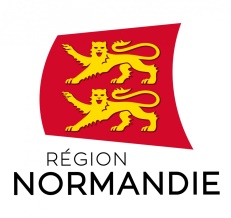 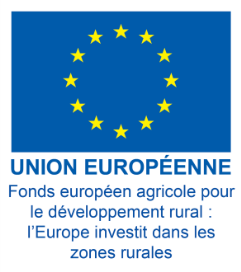 mise en œuvre et développement de coopérationsFORMULAIRE DE DEMANDE DE SUBVENTIONSous-mesure 16.02 Projets pilotes, nouveaux produits, pratiques, procédés et techniques dans les secteurs agricoles, alimentaires et sylvicoles/ soutien aux groupes opérationnels dans le cadre du Partenariat Européen pour l’Innovation (PEI) Programmes de Développement Rural FEADER 2014-2020Calvados, Manche, Orne - Eure, Seine-MaritimePériode de transition 2021-2022appel à projets_3_2022Cette demande d’aide une fois complétée constitue, avec les justificatifs joints, le dossier unique de demande d’aide pour la Région Normandie et le FEADER. Avant de remplir cette demande, veuillez lire attentivement la notice d’information.Veuillez en transmettre un exemplaire original à la Région Normandie (site de Caen) et en conserver un exemplaire.Il est également à transmettre en format électronique (sans les justificatifs, à joindre uniquement au dossier papier).Date de début de l’appel à projets : 01 février 2022Date limite de réception des dossiers : 15 juin 2022Date limite de réception des dossiers complets : 15 juillet 2022ATTENTION : 	- toute opération démarrée avant la date de réception du dossier par le service instructeur rend la dépense concernée ou le projet inéligible.- l’accusé de réception du dossier complet ne vaut pas acceptation de subvention par l’autorité de gestion.Cadre réservé à l’administration                                        Date de réception : |__|__|__|__|__|__|__|__|                                                                                                  Date de réception de dossier complet : |__|__|__|__|__|__|__|__|N° de dossier OSIRIS Chef de file coordonnateur ___________________	             Raison sociale :N° de dossier OSIRIS Partenaire 1 ___________________                                         Raison sociale : N° de dossier OSIRIS Partenaire 2 ___________________                                         Raison sociale :N° de dossier OSIRIS Partenaire 3 ___________________                                         Raison sociale :N° de dossier OSIRIS Partenaire 4 ___________________                                         Raison sociale :N° de dossier OSIRIS Partenaire 5 ___________________                                         Raison sociale :Développement Rural (PDR) concerné :                   PDR 2014-2020 Calvados, Manche, Orne                           PDR 2014-2020 Eure, Seine MaritimeINTITULE DU PROJET (Acronyme et intitulé complet) :Phase/ÉtapeContenu de l’actionDate de débutet de finRésultats attendus/livrablesIndicateurs de réalisationPotentiel innovant du projet Potentiel innovant du projet Potentiel innovant du projet Capacité du projet à faire émerger un produit ou procédé nouveauCapacité du projet à faire émerger un produit ou procédé nouveauCapacité du projet à faire émerger un produit ou procédé nouveauInnovation technique prévue pour le projet du GO à développerExpliquer dans quelle mesure le projet de votre GO émergent vise la mise en œuvre d’un produit ou d’un procédé nouveau Cadre réservé à l'administrationNombre de points par critère de sélectionInnovation technique visant la mise en œuvre d’un produit ou procédé nouveau :Absence d’innovation = 0Faible = 4Moyen = 8Fort = 12S1Cadre réservé à l'administrationNombre de points par critère de sélectionInnovation technique visant la mise en œuvre d’un produit ou procédé nouveau :Absence d’innovation = 0Faible = 4Moyen = 8Fort = 12S1Innovation thématique prévue pour le projet du GO à développerDévelopper le potentiel innovant de la thématique choisie Cadre réservé à l'administrationNombre de points par critère de sélectionInnovation thématiqueDéjà traitée en Région = 0Déjà traitée en Région, mais sous un angle différent = 4Thématique nouvelle pour la Région, mais déjà traitée sur un territoire différent =8Thématique totalement nouvelle = 12S2Cadre réservé à l'administrationNombre de points par critère de sélectionInnovation thématiqueDéjà traitée en Région = 0Déjà traitée en Région, mais sous un angle différent = 4Thématique nouvelle pour la Région, mais déjà traitée sur un territoire différent =8Thématique totalement nouvelle = 12S2Innovation organisationnelle Expliquer l’aspect innovant de l’organisation prévue Cadre réservé à l'administrationNombre de points par critère de sélectionInnovation organisationnelle : Organisation non innovante = 0Organisation innovante dans le type de partenariat = 12S3Cadre réservé à l'administrationNombre de points par critère de sélectionInnovation organisationnelle : Organisation non innovante = 0Organisation innovante dans le type de partenariat = 12S3Qualité méthodologique du projetQualité méthodologique du projetQualité méthodologique du projetIdentification d’une problématique terrain Expliquer la problématique terrain identifiée et le partenariat prévu pour tenter d’y répondre Cadre réservé à l'administrationNombre de points par critère de sélectionIdentification d’une problématique terrain Peu explicite = 0Clairement identifiée  = 10S4Cadre réservé à l'administrationNombre de points par critère de sélectionIdentification d’une problématique terrain Peu explicite = 0Clairement identifiée  = 10S4Complémentarité des acteurs Décrire les différents les profils des divers acteurs du partenariat (préciser le type : production, conseil, recherche/expérimentation, formation/enseignement)Cadre réservé à l'administrationNombre de points par critère de sélectionComplémentarité des acteursUn type d’acteur = 0Deux types d’acteurs différents = 5Trois types d’acteurs différents = 10Quatre ou plus types d’acteurs différents = 15S5Cadre réservé à l'administrationNombre de points par critère de sélectionComplémentarité des acteursUn type d’acteur = 0Deux types d’acteurs différents = 5Trois types d’acteurs différents = 10Quatre ou plus types d’acteurs différents = 15S5Caractère ascendant de la rechercheExpliquer de quelle façon la réflexion se conduira au sein du projet, et plus particulièrement le caractère ascendant de cette recherche.Cadre réservé à l'administrationNombre de points par critère de sélectionCaractère ascendant de la recherche Non = 0Oui = 12S6Cadre réservé à l'administrationNombre de points par critère de sélectionCaractère ascendant de la recherche Non = 0Oui = 12S6Implication directe d’agriculteurs Indiquer si des agriculteurs sont impliqués dans le partenariat du projet  Cadre réservé à l'administrationNombre de points par critère de sélectionImplication directe d’agriculteursNon = 0Oui = 12S7Cadre réservé à l'administrationNombre de points par critère de sélectionImplication directe d’agriculteursNon = 0Oui = 12S7Correspondance avec les thématiques du PEI Augmentation de la productivité et de la production agricoles et renforcement de l’efficacité dans l’utilisation des ressources Innovation au service de la bioéconomie Biodiversité, services écosystémiques et fonctionnalité des sols Produits et services innovants destinés à la chaîne d’approvisionnement intégrée Qualité et sécurité des aliments et modes de vie sains Autre Correspondance avec les thématiques du PEI Augmentation de la productivité et de la production agricoles et renforcement de l’efficacité dans l’utilisation des ressources Innovation au service de la bioéconomie Biodiversité, services écosystémiques et fonctionnalité des sols Produits et services innovants destinés à la chaîne d’approvisionnement intégrée Qualité et sécurité des aliments et modes de vie sains Autre Correspondance avec les thématiques du PEI Augmentation de la productivité et de la production agricoles et renforcement de l’efficacité dans l’utilisation des ressources Innovation au service de la bioéconomie Biodiversité, services écosystémiques et fonctionnalité des sols Produits et services innovants destinés à la chaîne d’approvisionnement intégrée Qualité et sécurité des aliments et modes de vie sains Autre Expliquer en quoi le GO en cours de constitution répondra aux enjeux cochés. Expliquer en quoi le GO en cours de constitution répondra aux enjeux cochés. Cadre réservé à l'administrationNombre de points par critère de sélectionCorrespondance avec l’un des domaines prioritaires du PEI Aucun domaine prioritaire du PEI identifiable = 0Un domaine du PEI difficilement identifiable = 20Un domaine du PEI clairement identifié = 85S8Résultats du projetRésultats du projetRésultats du projetIndiquez le.s livrable.s et/ou indicateur.s de résultats prévu.s dans le cadre du projet d’émergence de GO. Précisez, le cas échéant, les livrables/indicateurs par action/par phase/par partenaire du projet. Veillez à préciser le rôle de chacun des partenaires. NB : le service instructeur pourra vous proposer une option de montant forfaitaire sur tout ou partie du budget de votre projet « Emergence », évitant de devoir justifier, au moment du paiement, les dépenses déclarées à partir de pièces comptables (factures, justificatifs d’acquittement, etc.) (voir conditions dans l’appel à projets). Le choix du montant forfaitaire, ainsi que du livrable et/ou des indicateurs globaux ou par action/partenaire, sera apprécié par le service instructeur. Les éléments ainsi définis devront être transmis au moment du paiement pour bénéficier de l’aide accordée. Au niveau global : Par action (si concerné) : Indiquez le.s livrable.s et/ou indicateur.s de résultats prévu.s dans le cadre du projet d’émergence de GO. Précisez, le cas échéant, les livrables/indicateurs par action/par phase/par partenaire du projet. Veillez à préciser le rôle de chacun des partenaires. NB : le service instructeur pourra vous proposer une option de montant forfaitaire sur tout ou partie du budget de votre projet « Emergence », évitant de devoir justifier, au moment du paiement, les dépenses déclarées à partir de pièces comptables (factures, justificatifs d’acquittement, etc.) (voir conditions dans l’appel à projets). Le choix du montant forfaitaire, ainsi que du livrable et/ou des indicateurs globaux ou par action/partenaire, sera apprécié par le service instructeur. Les éléments ainsi définis devront être transmis au moment du paiement pour bénéficier de l’aide accordée. Au niveau global : Par action (si concerné) : Indiquez le.s livrable.s et/ou indicateur.s de résultats prévu.s dans le cadre du projet d’émergence de GO. Précisez, le cas échéant, les livrables/indicateurs par action/par phase/par partenaire du projet. Veillez à préciser le rôle de chacun des partenaires. NB : le service instructeur pourra vous proposer une option de montant forfaitaire sur tout ou partie du budget de votre projet « Emergence », évitant de devoir justifier, au moment du paiement, les dépenses déclarées à partir de pièces comptables (factures, justificatifs d’acquittement, etc.) (voir conditions dans l’appel à projets). Le choix du montant forfaitaire, ainsi que du livrable et/ou des indicateurs globaux ou par action/partenaire, sera apprécié par le service instructeur. Les éléments ainsi définis devront être transmis au moment du paiement pour bénéficier de l’aide accordée. Au niveau global : Par action (si concerné) :  Caractère innovant (technicité, thématique, organisation,  méthodologie), en particulier le potentiel du projet à produire des résultats qui seront utilisés par la pratique agricole/forestière Caractère innovant (technicité, thématique, organisation,  méthodologie), en particulier le potentiel du projet à produire des résultats qui seront utilisés par la pratique agricole/forestièreCaractère innovant Caractère innovant Innovation technique Expliquer dans quelle mesure le projet de votre GO vise la mise en œuvre d’un produit ou d’un procédé nouveauCadre réservé à l'administrationNombre de points par critère de sélectionInnovation technique Absence d’innovation = 0Faible = 4Moyen = 8Fort = 10S9Innovation thématique prévue pour le projet du GO à développerDévelopper le potentiel innovant de la thématique choisie Cadre réservé à l'administrationNombre de points par critère de sélectionInnovation thématique Idée déjà traitée en Région = 0Idée déjà traitée en Région, mais sous un angle différent = 4Idée nouvelle pour la Région = 8Idée totalement nouvelle = 10S10Innovation organisationnelle Expliquer l’aspect innovant de l’organisation prévue Cadre réservé à l'administrationNombre de points par critère de sélectionInnovation organisationnelleOrganisation non innovante = 0Organisation innovante dans le type de partenariat = 10S11Qualité méthodologique du projet Qualité méthodologique du projet Identification d’une problématique terrainExpliquer la problématique terrain identifiée Cadre réservé à l'administrationNombre de points par critère de sélectionIdentification d’une problématique terrain Peu explicite = 0Clairement identifiée = 15S12Caractère ascendant de la rechercheExpliquer de quelle façon la réflexion se conduira au sein du projet, et plus particulièrement le caractère ascendant de cette rechercheCadre réservé à l'administrationNombre de points par critère de sélectionRecherche ascendante  Non = 0Oui = 15S13Thématiques techniques et scientifiques Thématiques techniques et scientifiques Pertinence de la thématiqueExpliciter la pertinence de la thématique, son lien avec les thématiques régionales du PDR ou du PEI Cadre réservé à l'administrationNombre de points par critère de sélectionPertinence de la thématique :Aucune thématique du PDR ou du PEI identifiable = 0Thématique du PDR ou du PEI difficilement identifiable = 10Thématique du PDR ou du PEI clairement identifiable = 20S14Méthodologie  Méthodologie  Qualité méthodologique du projet Développer la méthodologie prévue dans le cadre de la mise en œuvre du projet Cadre réservé à l'administrationNombre de points par critère de sélectionMéthodologie :Action élaborée sans analyse préalable de la cible et une méthodologie peu claire = 0Action élaborée sans analyse préalable de la cible ou une méthodologie peu claire = 10Action élaborée avec analyse de la cible et avec une méthodologie claire = 20S15Qualité du partenariat et complémentarité (agriculteurs, chercheurs, conseillers, ONG, PME…) Qualité du partenariat et complémentarité (agriculteurs, chercheurs, conseillers, ONG, PME…) Qualité du partenariat (compétences/ gouvernance)Détailler les compétences de chaque partenaire choisi et le mode de gouvernance adopté au sein du projet Cadre réservé à l'administrationNombre de points par critère de sélectionQualité du partenariat :Partenariat incomplet au vu de la problématique identifiée = 0Partenariat performant du point de vue qualitatif = 5S16Complémentarité et interdisciplinarité des acteurs impliqués dans la coopérationDétailler la complémentarité et l’interdisciplinarité des partenaires composant le projetCadre réservé à l'administrationNombre de points par critère de sélectionComplémentarité et interdisciplinarité des acteurs : Partenariat mono disciplinaire = 0Partenariat réunissant 2 types d’acteurs différents = 5Partenariat réunissant 3 types d’acteurs différents = 10Partenariat réunissant au moins 4 types d’acteurs différents = 15S17Reproductibilité des résultats (précision du protocole envisagé pour un transfert vers les publics cibles) Reproductibilité des résultats (précision du protocole envisagé pour un transfert vers les publics cibles) Préciser les modalités envisagées pour faciliter le transfert des résultatsCadre réservé à l'administrationNombre de points par critère de sélectionPrécision du protocole envisagé pour un transfert vers les publics cibles : Absent = 0Insuffisant = 3Bon = 7Très bon = 10S18Mise à disposition d’informations et de références nouvellesMise à disposition d’informations et de références nouvellesDévelopper le caractère innovant des références prévuesCadre réservé à l'administrationNombre de points par critère de sélectionInformations et références nouvelles : Absent = 0Production de références par modification (de pratiques, procédés, procédures, produits, services…) = 10Production de références par reconception du système = 20S19Qualité du plan prévisionnel de communication-diffusion des connaissances Qualité du plan prévisionnel de communication-diffusion des connaissances Développer le plan de communication envisagé Cadre réservé à l'administrationNombre de points par critère de sélectionPlan de communication  :Actions peu définies et moyens faibles = 0Actions peu définies mais moyens suffisants pour engager l’appropriation = 10Actions/moyens/livrables bien définis, pertinents, adaptés aux divers utilisateurs = 15Actions/moyens/livrables bien définis, pertinents, adaptés aux divers utilisateurs, avec bonne anticipation de l’appropriation au-delà du projet (utilisation autonome) = 20S20OrganismeNomDépenses faisant l’objet d’une facturation 1Dépenses de personnel 2Coûts indirects 3TotalTTC 4HT4Chef de file coordonnateurPartenaire 1Partenaire 2Partenaire 3Partenaire 4Partenaire 5TotalFinanceursMontant en €1UE - FEADER Choix 1 : FEADER Programme Développement Rural Calvados, Manche, Orne**OuChoix 2 : FEADER  Programme Développement Rural Eure, Seine Maritime **|__|__|__| |__|__|__|, |__|__||__|__|__| |__|__|__|, |__|__|2Région Normandie|__|__|__| |__|__|__|, |__|__|3Autres financeurs publics (Etat, Départements) : (précisez)………………………………………………………|__|__|__| |__|__|__|, |__|__|4Sous-total financeurs publics |__|__|__| |__|__|__|, |__|__|5Participation du secteur privé (préciser) ………………………………………………………………………………………………………………………………………...|__|__|__| |__|__|__|, |__|__|6Autre …………………………………………………………………...|__|__|__| |__|__|__|, |__|__|7Sous-total financeurs privés |__|__|__| |__|__|__|, |__|__|8Recettes prévisionnelles générées par le projet|__|__|__| |__|__|__|, |__|__|9Autofinancement |__|__|__| |__|__|__|, |__|__|10TOTAL général = coût du projet |__|__|__| |__|__|__|, |__|__|Chef de file coordonnateurChef de file coordonnateurChef de file coordonnateurPartenaire 1Partenaire 1Partenaire 1Partenaire 2Partenaire 2Partenaire 2Partenaire 3Partenaire 3Partenaire 3Partenaire 4Partenaire 4Partenaire 4Partenaire 5Partenaire 5Partenaire 5PiècesType de demandeur concerné /type de projet concernéPJSans ObjetDéjà transmisenN-1*PJSODéjà transmisenN-1*PJSODéjà transmisenN-1*PJSODéjà transmisenN-1*PJSODéjà transmisenN-1*PJSODéjà transmisenN-1*1 exemplaire original  du présent formulaire de demande d’aide complété et signé par l’ensemble des partenairesTous les demandeursL’annexe financière globale présentant le détail des dépenses prévisionnelles pour chacun des partenairesTous les demandeursAnnexe 1 complétée : Justification du respect des règles de la commande publiqueDemandeurs soumis au marché publicKbis de moins de six moisSi le demandeur est une entreprise / société Acte constitutif : copie de la publication au JO ou Récépissé de déclaration en préfecture Si le demandeur est une association Pièces justificatives des dépenses prévisionnelles (devis, attestations, fiches de paie…) permettant la vérification des dépenses selon les modalités décrites dans la notice.Tous les demandeursPièces justificatives démontrant le respect de la commande publique (avis de publication de l’appel d’offre, …)Demandeurs soumis au marché publicCopie de la convention collective ou de l’accord d’entreprise, ou contrat de travail justifiant le nombre d’heures travaillés par an dans la structure.Si le nombre d’heures travaillé au sein d’une structure est inférieur à 1607 heures/anChef de file coordonnateurChef de file coordonnateurChef de file coordonnateurPartenaire 1Partenaire 1Partenaire 1Partenaire 2Partenaire 2Partenaire 2Partenaire 3Partenaire 3Partenaire 3Partenaire 4Partenaire 4Partenaire 4Partenaire 5Partenaire 5Partenaire 5PiècesType de demandeur concerné /type de projet concernéPJSans ObjetDéjà transmisenN-1*PJSODéjà transmisenN-1*PJSODéjà transmisenN-1*PJSODéjà transmisenN-1*PJSODéjà transmisenN-1*PJSODéjà transmisenN-1*Relevé d’identité bancaire (ou copie lisible)Tous les demandeursExemplaire des statuts  Tous les demandeursDélibération de l’organe compétent approuvant le programme d’action et le plan de financement Pour les organismes publics et les associationsCarte nationale d’identité ou passeport en cours de validité du responsable légal de la structure Tous les demandeurs sauf collectivités et leurs groupements et établissements publicsCopies des demandes déposées auprès des autres financeurs publics, ou délibérations ou décisions attributives de subvention Le cas échéant Attestation des services fiscaux (ou de tout organe compétent1) attestant du non assujettissement à la TVA Le cas échéantToute autre pièce permettant d’étayer les critères de sélection du projet Le cas échéant Convention de partenariat complétée et signée par l’ensemble des partenaires engagés dans le projet (document téléchargeable sur le site de la Région Normandie)Pour tout demandeurFormulaire de confirmation du respect des règles de la commande publique Formulaire de confirmation du respect des règles de la commande publique Formulaire de confirmation du respect des règles de la commande publique Formulaire de confirmation du respect des règles de la commande publique Cadre réservé à l’administration :Cadre réservé à l’administration :Cadre réservé à l’administration :Cadre réservé à l’administration :N° de dossier OSIRIS :Date de réception : N° de SIRET : Obligatoire pour les personnes moralesVotre statut juridique (exploitation individuelle, GAEC, EARL, SCEA, SARL, SA, SCI, établissement public, association loi 1901, collectivité, groupement de communes, prestataires privés, autres…) : Votre statut juridique (exploitation individuelle, GAEC, EARL, SCEA, SARL, SA, SCI, établissement public, association loi 1901, collectivité, groupement de communes, prestataires privés, autres…) : Votre raison sociale : Votre raison sociale : Votre appellation commerciale (le cas échéant) : Votre appellation commerciale (le cas échéant) : NOM – Prénom du représentant légal : NOM – Prénom du représentant légal : Fonction du représentant légal (maire, président…) :Fonction du représentant légal (maire, président…) :Type d’opération * : Intitulé de l’opération : Objet du marché n°1: Montant du besoin estimé :Procédure :☐ Dispense☐ Adaptée☐ FormaliséeType de marché :☐ Travaux☐ Fournitures ou services☐ Fournitures ou servicesType de marché :☐ Accord-cadre☐ Marché à bons de commande☐ Marché à tranches conditionnelles☐ Autres (à préciser) : ☐ Accord-cadre☐ Marché à bons de commande☐ Marché à tranches conditionnelles☐ Autres (à préciser) : ☐ Accord-cadre☐ Marché à bons de commande☐ Marché à tranches conditionnelles☐ Autres (à préciser) : Publicité :☐ Publicité non obligatoire☐ BOAMP☐ Journal d’annonces Légales (JAL)☐ Profil acheteur☐ Journal Officiel de l’Union Européenne (JOUE)☐ Autres (à préciser) :☐ Publicité non obligatoire☐ BOAMP☐ Journal d’annonces Légales (JAL)☐ Profil acheteur☐ Journal Officiel de l’Union Européenne (JOUE)☐ Autres (à préciser) :☐ Publicité non obligatoire☐ BOAMP☐ Journal d’annonces Légales (JAL)☐ Profil acheteur☐ Journal Officiel de l’Union Européenne (JOUE)☐ Autres (à préciser) :Observations :Objet du marché n°2: Montant du besoin estimé :Procédure :☐ Dispense☐ Adaptée☐ FormaliséeType de marché :☐ Travaux☐ Fournitures ou services☐ Fournitures ou servicesType de marché :☐ Accord-cadre☐ Marché à bons de commande☐ Marché à tranches conditionnelles☐ Autres (à préciser) : ☐ Accord-cadre☐ Marché à bons de commande☐ Marché à tranches conditionnelles☐ Autres (à préciser) : ☐ Accord-cadre☐ Marché à bons de commande☐ Marché à tranches conditionnelles☐ Autres (à préciser) : Publicité :☐ Publicité non obligatoire☐ BOAMP☐ Journal d’annonces Légales (JAL)☐ Profil acheteur☐ Journal Officiel de l’Union Européenne (JOUE)☐ Autres (à préciser) :☐ Publicité non obligatoire☐ BOAMP☐ Journal d’annonces Légales (JAL)☐ Profil acheteur☐ Journal Officiel de l’Union Européenne (JOUE)☐ Autres (à préciser) :☐ Publicité non obligatoire☐ BOAMP☐ Journal d’annonces Légales (JAL)☐ Profil acheteur☐ Journal Officiel de l’Union Européenne (JOUE)☐ Autres (à préciser) :Observations :Certifié exact et sincère le :Certifié exact et sincère le :NOM, Prénom, qualité du représentant légal de la structure : Signature du demandeur : 